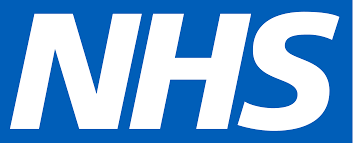 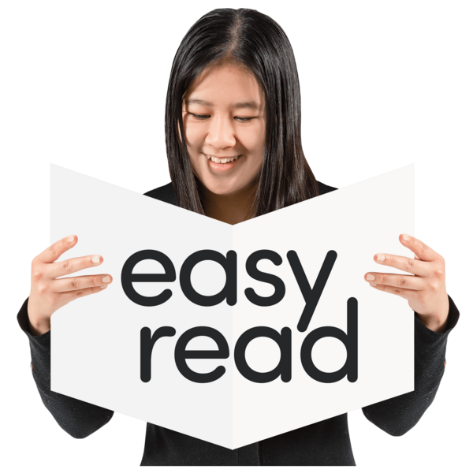 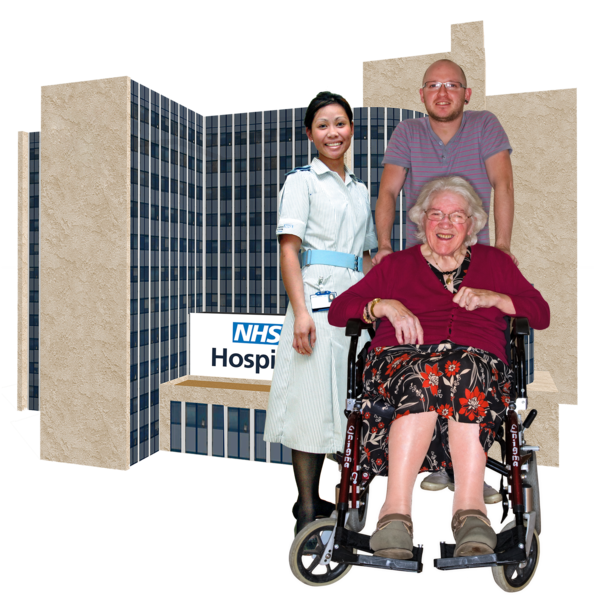 
Changes to inpatient services for older people. 
Information about our plans for dementia and mental health services. About our plans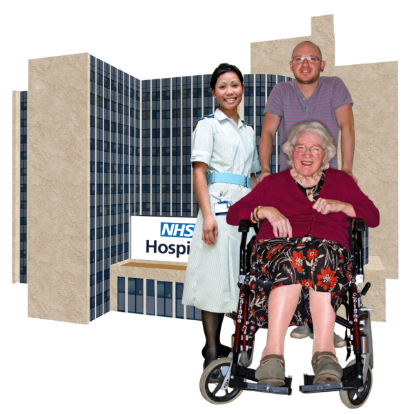 
We want to create new specialist wards in hospitals, in Calderdale, Kirklees and Wakefield. 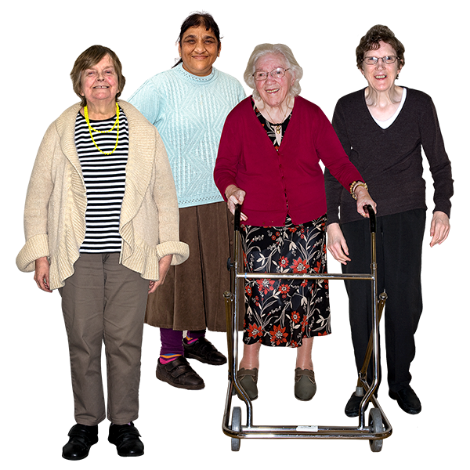 The wards will be for older people with:dementia
mental health needs How to tell us what you think:You will need a survey 
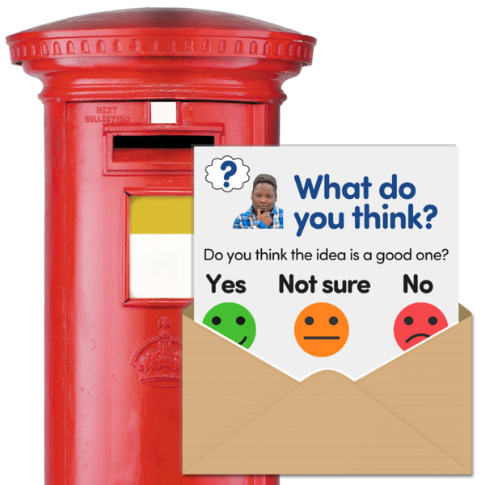 You can get a copy of the survey online at: www.southwestyorkshire.nhs.uk/opsconsultation or by asking a member of staff
Get help with taking part: 
0800 587 2108About our services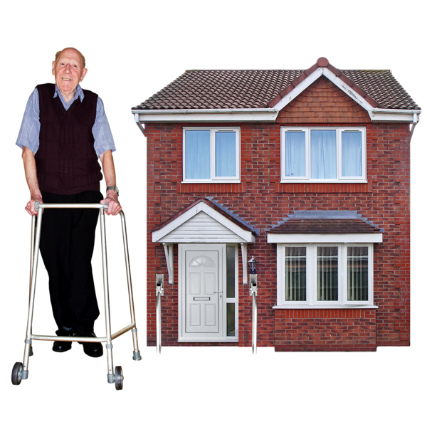 Most older people with dementia or a mental health need get care and support at home. 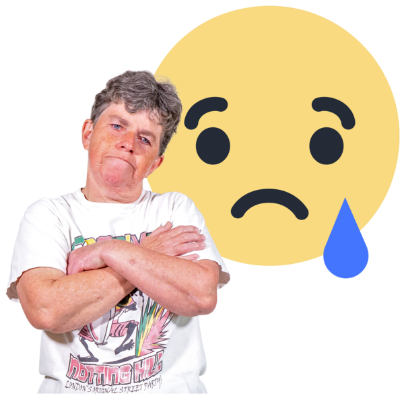 Examples of mental health needs include anxiety, depression or psychosis.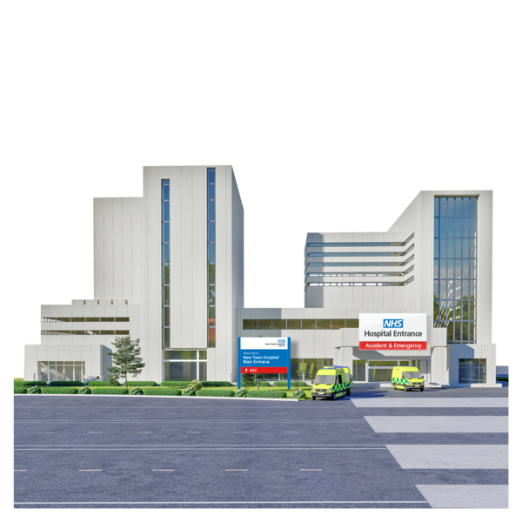 People need to stay in hospital when: their mental health gets worse, and they need more help from specialist staff
they might hurt themselves or other people

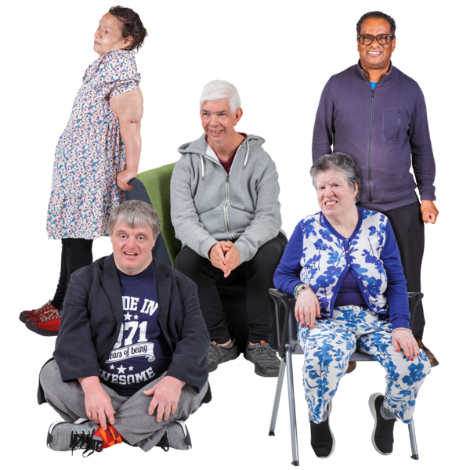 People with dementia often stay on the same ward as people with mental health needs - mixed needs wards. We have 5 older people’s mental health inpatient wards, in: 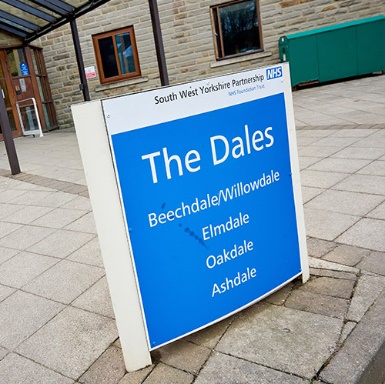 The Dales, Calderdale Royal Hospital, Halifax 
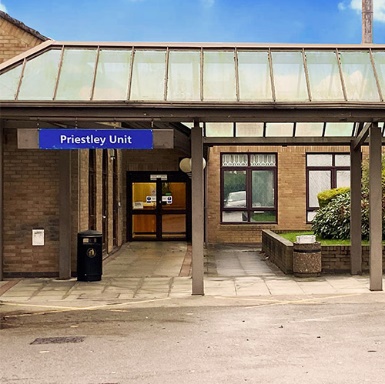 Priestley Unit, Dewsbury and District Hospital 


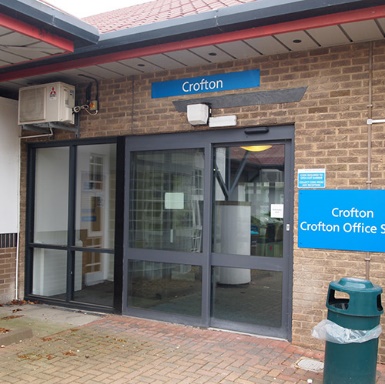 The Crofton Ward, Fieldhead Hospital, Wakefield 


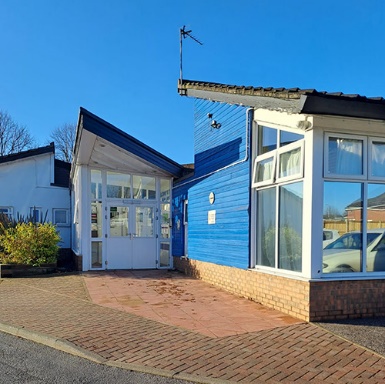 The Poplars, Hemsworth, Wakefield 
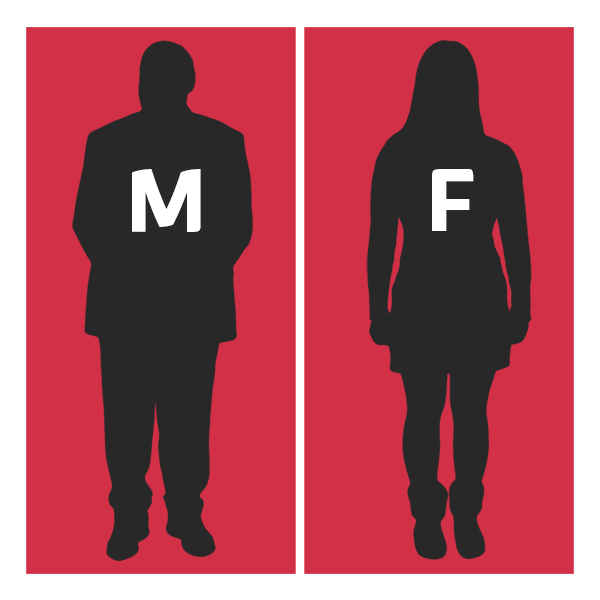 Many of these wards are for people with dementia, people with mental health needs, and both sexes, staying together. Reasons for change

We want to create new, separate wards for people with: 
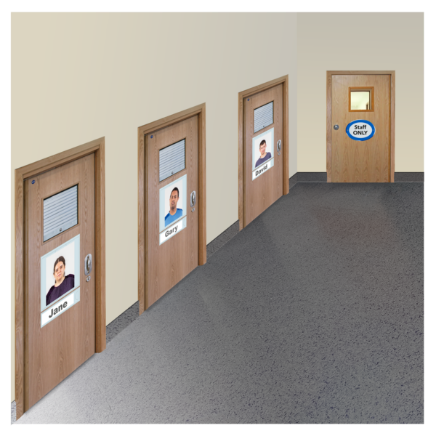 dementia

mental health needsSeparate, specialist wards can: 
improve care and wellbeing

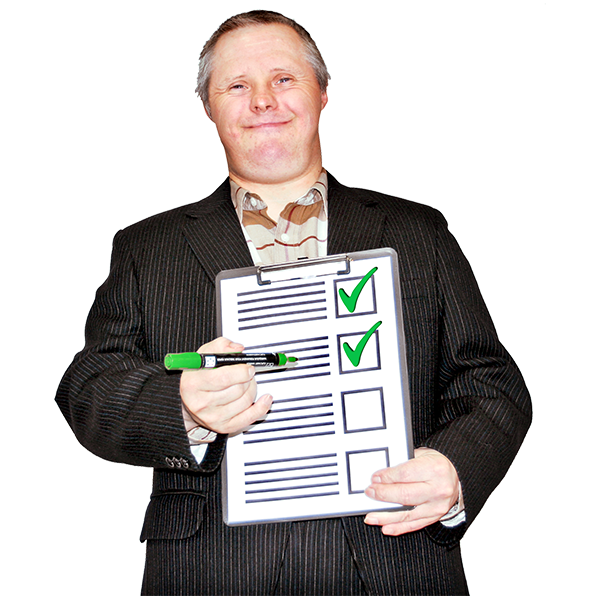 be a better experience for inpatients, carers, families and staff

create more space for therapies


Mixed needs wards are not ideal because: 

people’s needs can be very different


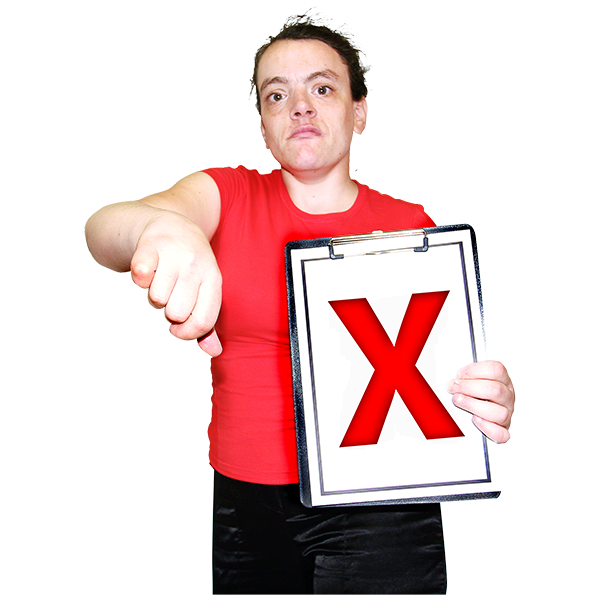 activities do not suit all patients


wards do not help patients to be independent


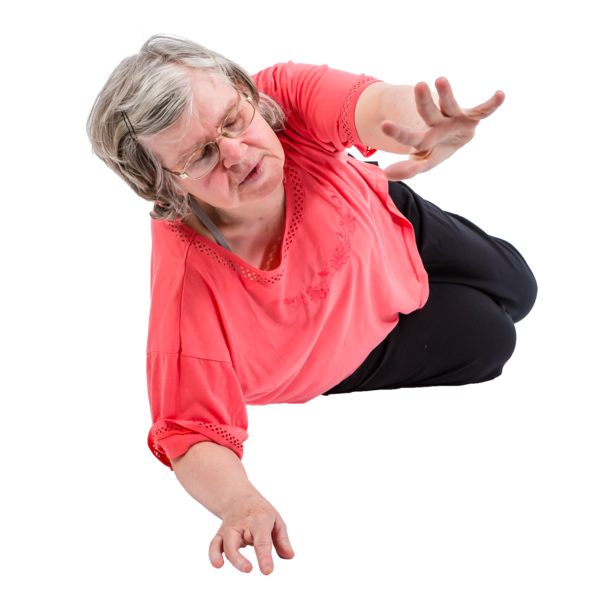 accidents, disagreements and other incidents are more likely to happen
Our ideas 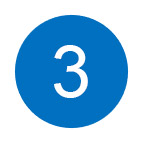 We have 3 options for where older people’s mental health inpatient wards could be. 
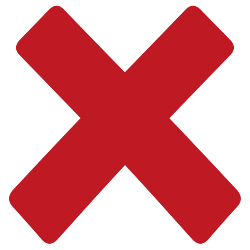 The options do not include The Poplars Ward, in Hemsworth, Wakefield.Where services could be 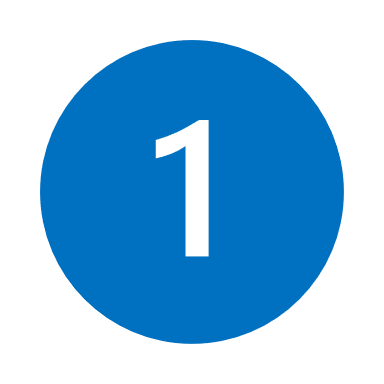 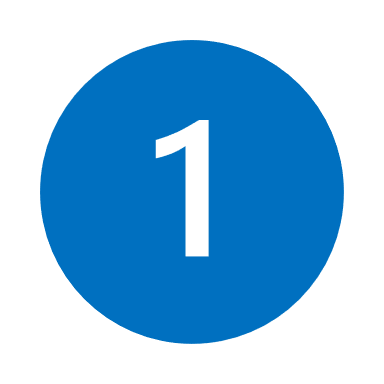 Option 1a  Dementia service30 beds, in 2 separate male and female wards at Dewsbury and district hospital. Mental health services 42 beds: 26 beds, in 2 separate male and female wards, at Fieldhead Hospital, Wakefield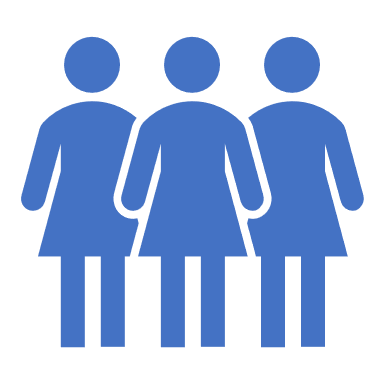 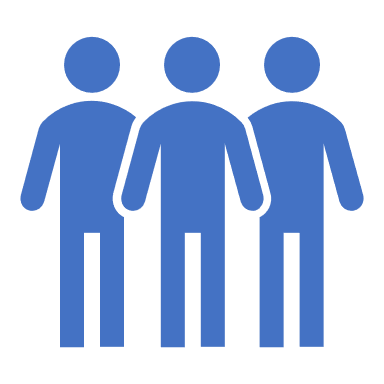 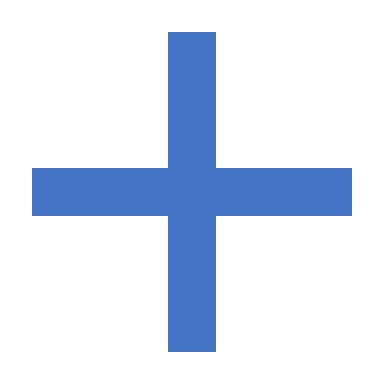 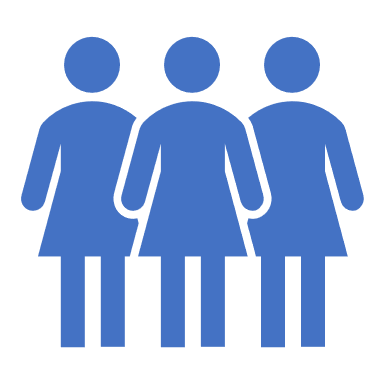 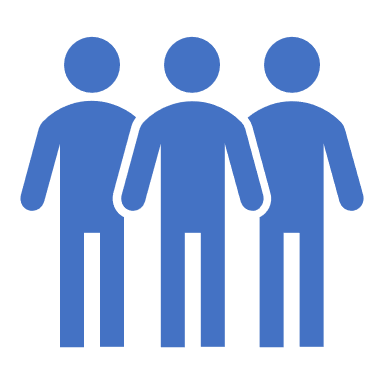 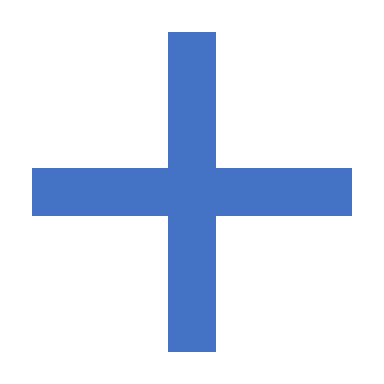 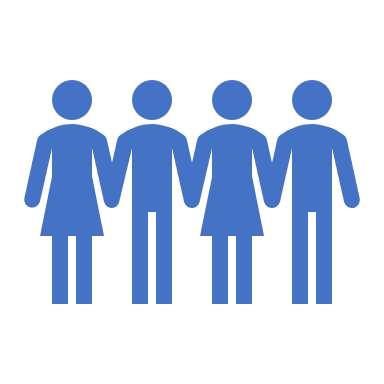 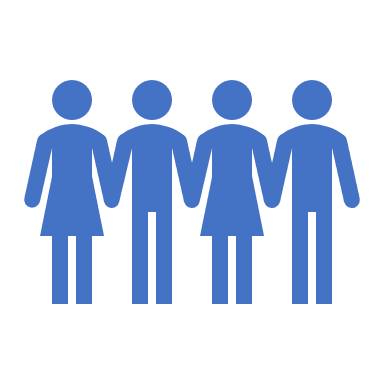 16 beds, in a mixed male and female ward, at Calderdale Royal HospitalOption 1b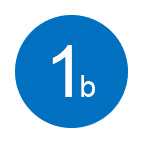 Dementia service30 beds, in 2 separate male and female wards at Dewsbury and district hospital. Mental health services 
38 beds: 22 beds, in a mixed male and female ward, at Fieldhead Hospital, Wakefield

16 beds, in a mixed male and female ward, at Calderdale Royal Hospital

Option 2 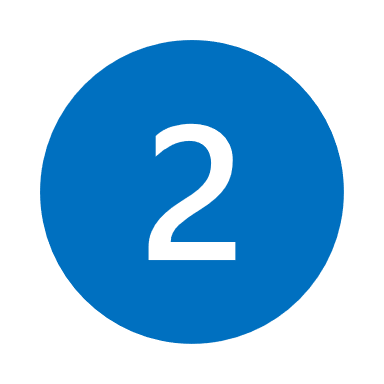 Dementia service26 beds, in 2 separate male and female wards at Fieldhead Hospital, WakefieldMental health services 46 beds: 30 beds in 2 separate male and female wards at Dewsbury and district hospital 

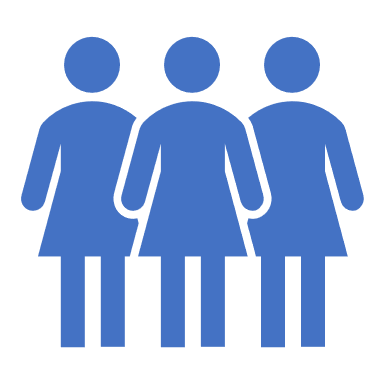 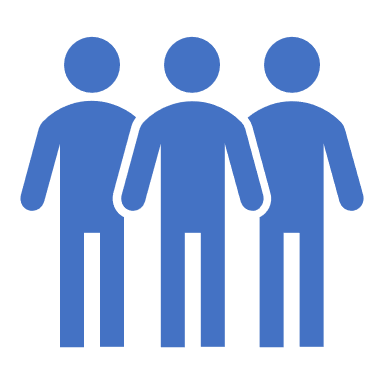 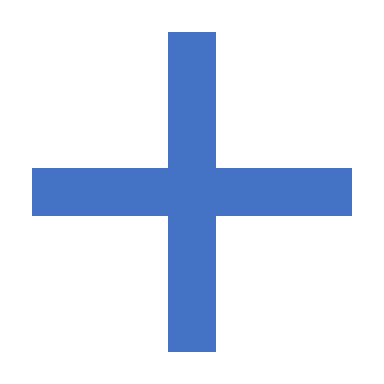 16 beds in a mixed male and female ward, at Calderdale Royal Hospital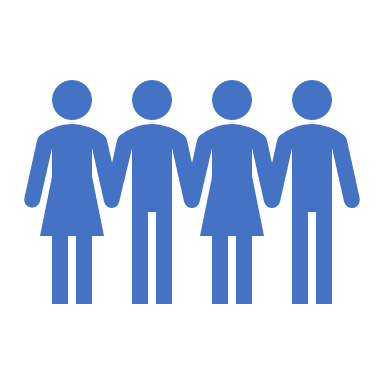 The cost of our ideas 
Option 1a 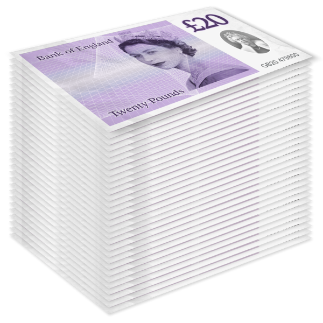 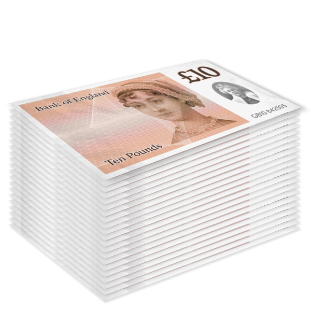 72 beds£8.2 million to set up£9.1 million each year to run Option 1b 68 beds£5.5 million to set up£8.2 million each year to run Option 2: 72 beds£8.2 million to set up£9.3 million to each year to runGood things about the changes 

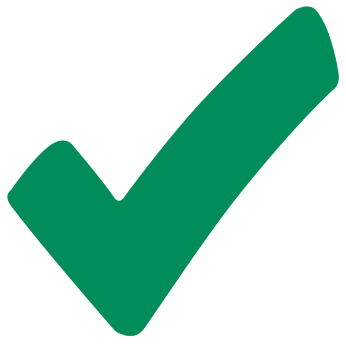 Better working conditions for staff: more support, training and time to spend with patients



Better care, treatment and activities, leading to shorter stays



People are less likely to have to move from one ward to another during their stay



We will be able to support people to be more independent Travelling to and from hospital 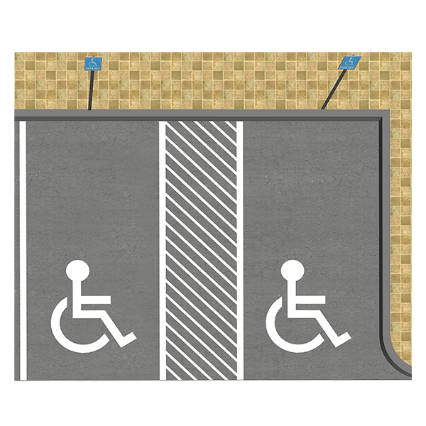 

The changes may affect travel, transport and parking. 


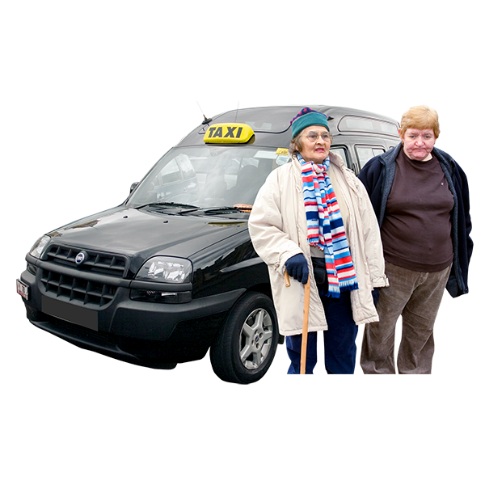 We want to understand more about how people get to and from our services. 

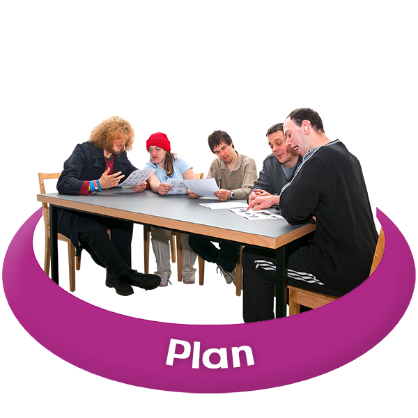 This will help us to plan how to support families, carers and visitors.

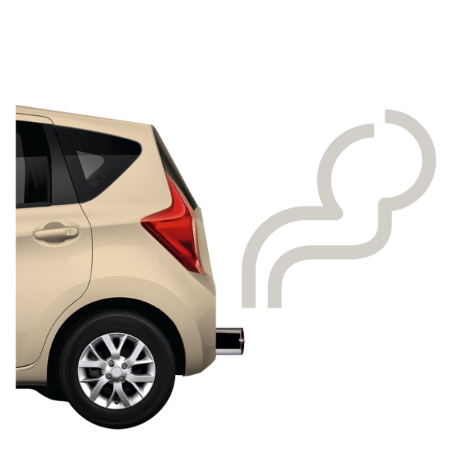 We think the changes will help the environment, but we know that some people may need to travel further to our wards.Find out more 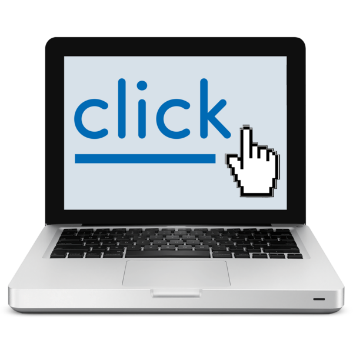 Visit our website for:
a full consultation document

consultation information in other formats, including video, and text only webpages

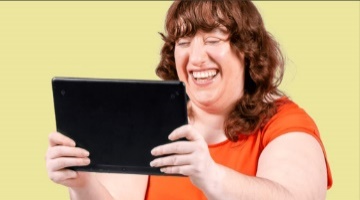 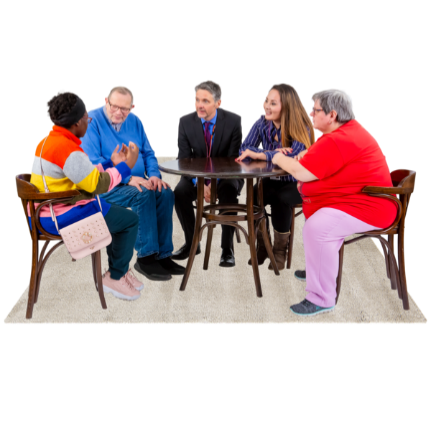 information about how to have your say using events and community groups


www.southwestyorkshire.nhs.uk/
opsconsultation 
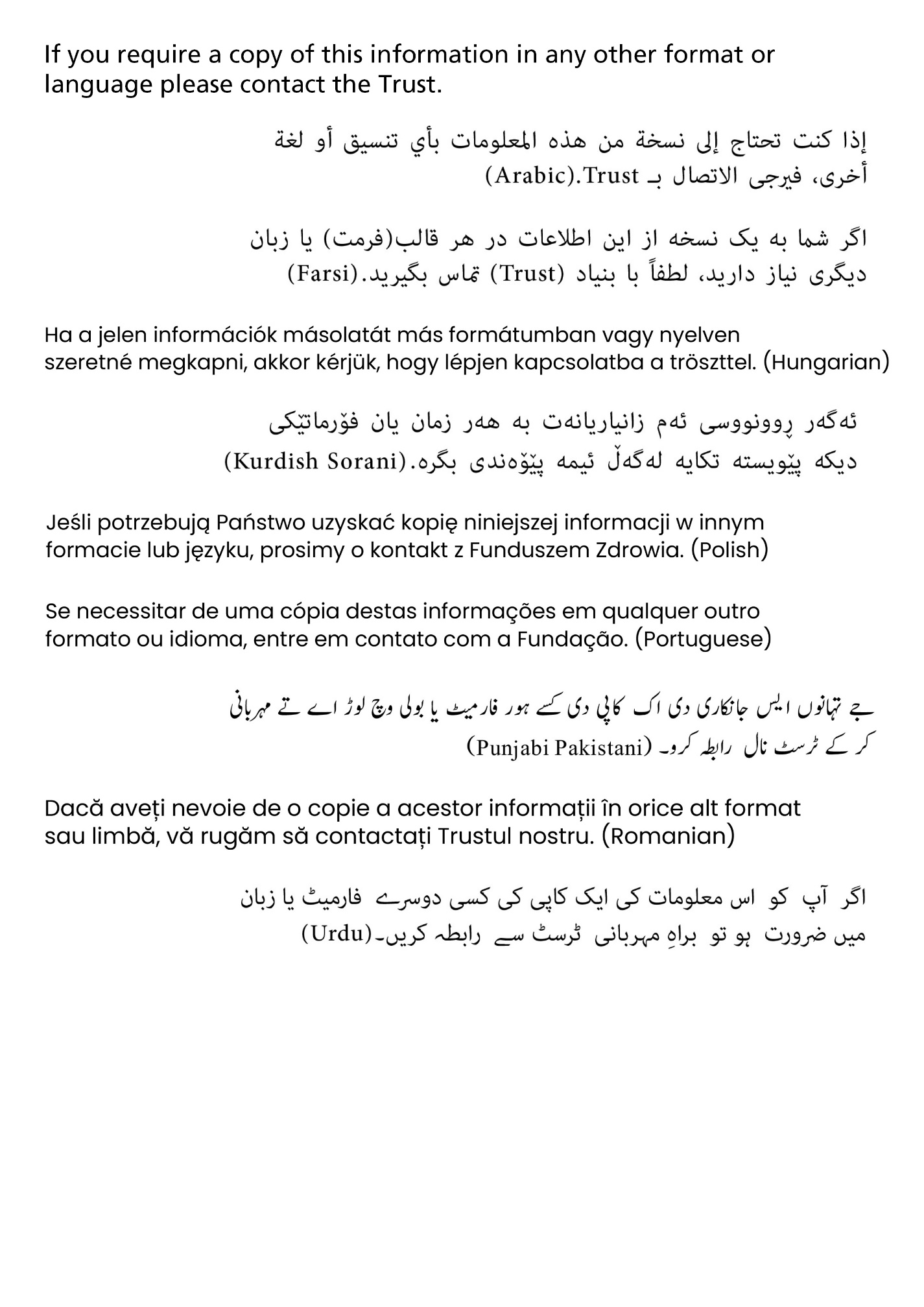 